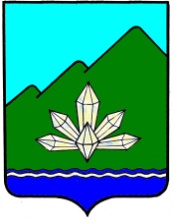 ДУМАДальнегорского городского округашестого созыва РЕШЕНИЕ26 июня 2015 года                               г. Дальнегорск                              № 382 О внесении изменений в Положение «Обосновных гарантиях деятельности ГлавыДальнегорского городского округа иосуществления полномочий депутатов ДумыДальнегорского городского округа напостоянной основе» и в пункт 7 приложения №3к Положению.Руководствуясь Федеральным законом от 06.10.2003 года №131-ФЗ «Об общих принципах организации местного самоуправления в Российской Федерации», Законом Приморского края от 14.07.2008 года №288-КЗ «О гарантиях осуществления полномочий депутата, члена выборного органа местного самоуправления, выборного должностного лица местного самоуправления в Приморском крае», Уставом Дальнегорского городского округа,Дума Дальнегорского городского округаРЕШИЛА:1. Внести в Положение «Об основных гарантиях деятельности Главы Дальнегорского городского округа и осуществления полномочий депутатов Думы Дальнегорского городского округа на постоянной основе», утвержденное решением Думы Дальнегорского городского округа от 29 июля 2010 года №1234 (опубликовано в газете «Трудовое слово» от 07.08.2010 года №101-102), следующие изменения:1.1) в пункте 2:а) в подпункте «г» слова «, а также иные выплаты, предусмотренные настоящим Положением» исключить;б) подпункт «д» признать утратившим силу;1.2) пункт 4 изложить в следующей редакции:«4. Для поездок в связи с осуществлением своих полномочий и представительских функций лицам, замещающим муниципальные должности на постоянной основе, предоставляется служебный автотранспорт в соответствии с муниципальными правовыми актами.»;1.3) в пункте 6 слова «на всей территории Российской Федерации» заменить словами «за его пределами»;1.4) в пункте 8 слова «, размер которого определяется в соответствии с» заменить словами «в порядке и размере, определенных»;1.5) пункт 10 признать утратившим силу.2. В пункт 7 приложения №3 к Положению «Об основных гарантиях деятельности Главы Дальнегорского городского округа и осуществления полномочий депутатов Думы Дальнегорского городского округа на постоянной основе», утвержденное решением Думы Дальнегорского городского округа от 29 июля 2010 года №1234, внести следующие изменения:2.1) абзацы второй и восьмой исключить;2.2) абзацы третий, четвертый, пятый, шестой, седьмой и девятый считать абзацами вторым, третьим, четвертым, пятым, шестым и седьмым соответственно.3. Настоящее решение вступает в силу после его официального опубликования в газете «Трудовое слово». Председатель Думы Дальнегорского городского округа                                                                  С.В. АртемьеваГлава Дальнегорского городского округа                                                                  И.В. Сахута